ГККП «Агротехнический колледж, город Акколь»при управлении образования Акмолинской областиготовит специалистов последующим специальностям:На базе 9  классов1504000 Фермерское хозяйство(русский язык обучения)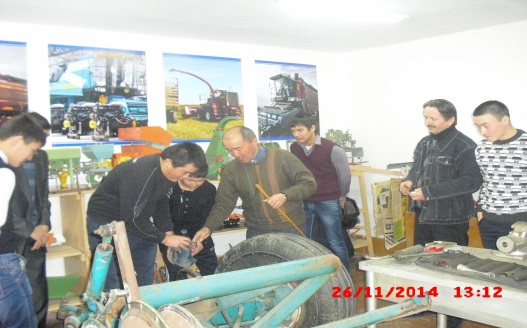 Квалификация: - тракторист-машинист;- водитель автомобиля;- слесарь-ремонтник;Срок обучения –2 года 10 месяцевПрием производится без вступительных экзаменов на базе 9 классов на основе собеседованияДата собеседования 26.08.2020; Время 11:00 часов.2.508000 Организация питания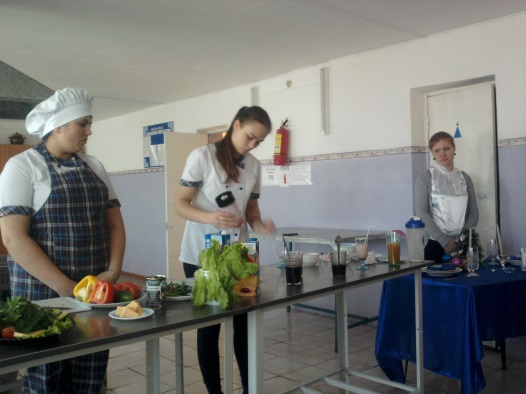 Квалификация:- повар;- официант;- бармен;Срок обучения –2 года 10 месяцевПрием производится без вступительных экзаменов на базе 9 классов на основе собеседованияДата собеседования 26.08.2020; Время 11:00 часов.Обучение по Программе продуктивной занятости и массового предпринимательства на 2017-2021 годы1114000 Сварочное дело(по видам)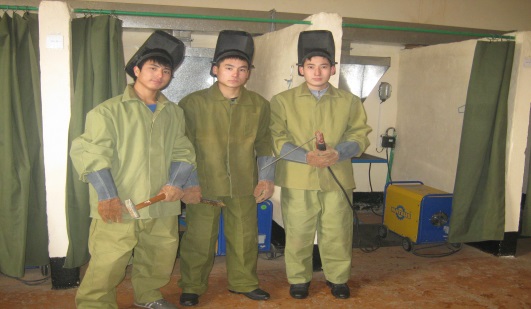 Квалификация:- техник.Срок обучения -  3 года 6 месяцевПрием производится на базе 9 классов на основе вступительного экзамена (тестирования) по предметам: 1.Русский язык                      2.МатематикаДата экзамена 25.08.2020; Время 11:00 часов.4. 1504000 Фермерское хозяйство(по профилю) (на государственном языке обучения)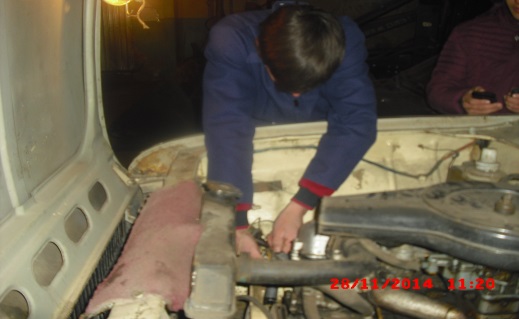 Квалификация:-фермер-водитель автомобиляСрок обучения –2 года 10 месяцевПрием производится на базе 9 классов на основе вступительного экзамена (тестирования) по предметам:1.Казахский язык                    2.БиологияДата экзамена 25.08.2020; Время 11:00 часов.5. 1304033 Вычислительная техника и программное обеспечение(по профилю)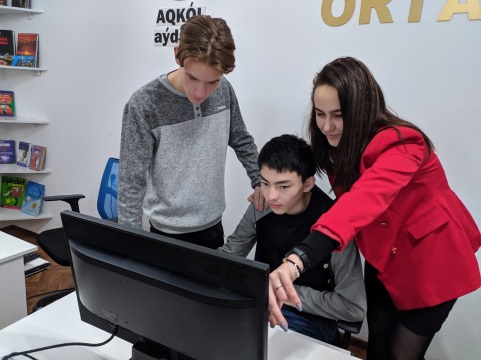  Квалификация:- техникСрок обучения –3 года 6 месяцевПрием производится на базе 9 классов на основе вступительного экзамена (тестирования) по предметам: 1. Русский язык                2.МатематикаДата экзамена 25.08.2020; Время 11:00 часов.Условия приема:Прием производится без вступительных экзаменов на базе 9 классов на основе тестирования собеседования и Нуждающиеся обеспечиваются питанием и общежитием К заявлению прилагаются:документ об образовании;мед.справка (Ф - 086У) с приложением снимка ;документ удостоверяющий личность (для идентификации);4 фотографии 3х4.Прием документов производится с 20 июня по 20 августа.Приемная комиссия работает с 9.00 до 17.00.Начало занятий - с 1 сентября. Информационные ресурсы колледжа Наш адрес: . Акколь                ул. Луганская 6По всем вопросам обращаться по телефону: 8(71638)2-19-64